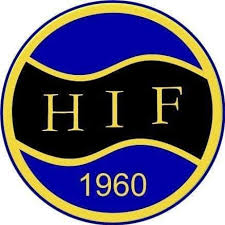 	Deltagarkort  HAGUNDASPELEN 2018VÄNGE TRACK & FIELD PARK 23/5 och 30/5NAMN: _____________________________________FÖDD ÅR:________________LYCKA TILL!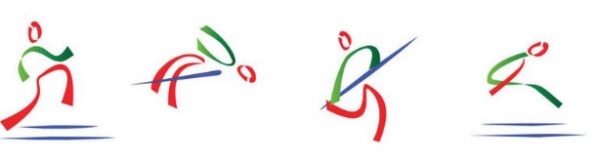 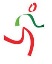 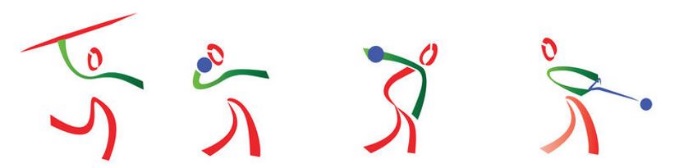 __________________________________________________________________________________	Deltagarkort  HAGUNDASPELEN 2018VÄNGE TRACK & FIELD PARK 23/5 och 30/5NAMN: _____________________________________FÖDD ÅR:________________LYCKA TILL!__________________________________________________________________________________Gren1234LängdhoppKulaBollkastSpjut60m200m600mGren1234LängdhoppKulaBollkastSpjut60m200m600m